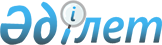 Қазақстан Республикасының салалық кен-құтқару, атқыламаларды тұмшалау және газ-құтқару әскерилендiрiлген бөлiмдерi және кен-құтқару iсiнiң бүкiлодақтық ғылыми-зерттеу институтының Қарағанды бөлiмiн қайта құру туралыҚазақстан Республикасы Министрлер Кабинетiнiң қаулысы 31 тамыз 1992 ж. N 724.



      


Ескерту. 4-тармағынан басқасының күші жойылды - ҚР Үкіметінің 2005.11.03. N 


 1097 


 қаулысымен.



      4. Кен-құтқару iсiнiң Бүкiлодақтық ғылыми-зерттеу институтының Қарағанды бөлiмi Қазақстан Республикасы кен құтқарушыларының ғылыми-инженерлiк орталығы болып қайта құрылсын, ол Энергетика және отын ресурстары министрлiгiнiң құрамына енгiзiлсiн. 



      Энергетика және отын ресурстары министрлiгi Өнеркәсiп министрлiгiмен, Мемқадағалаукомымен келiсiп, Ғылыми-инженерлiк орталықтың екi ай мерзiм iшiнде Жарғысын бекiтсiн. 



      


     Қазақстан Республикасының




     Премьер-министрi


					© 2012. Қазақстан Республикасы Әділет министрлігінің «Қазақстан Республикасының Заңнама және құқықтық ақпарат институты» ШЖҚ РМК
				